THE COCA-COLA 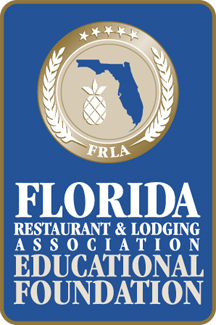 Waiters Relay CompetitionSATURDAY, MARCH 4, 2017Competition Order – 10:00 AM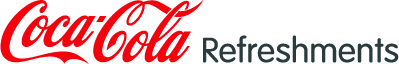 THE COCA-COLA Waiters Relay CompetitionSATURDAY, MARCH 4, 2017ROUND TWOTOP EIGHT TEAMS COMPETITIONAB3524362911401315373045251012439201426443519272243938322134427Avs.BSeed #1Seed #8Seed #2Seed #7Seed #3Seed #6Seed #4Seed #5